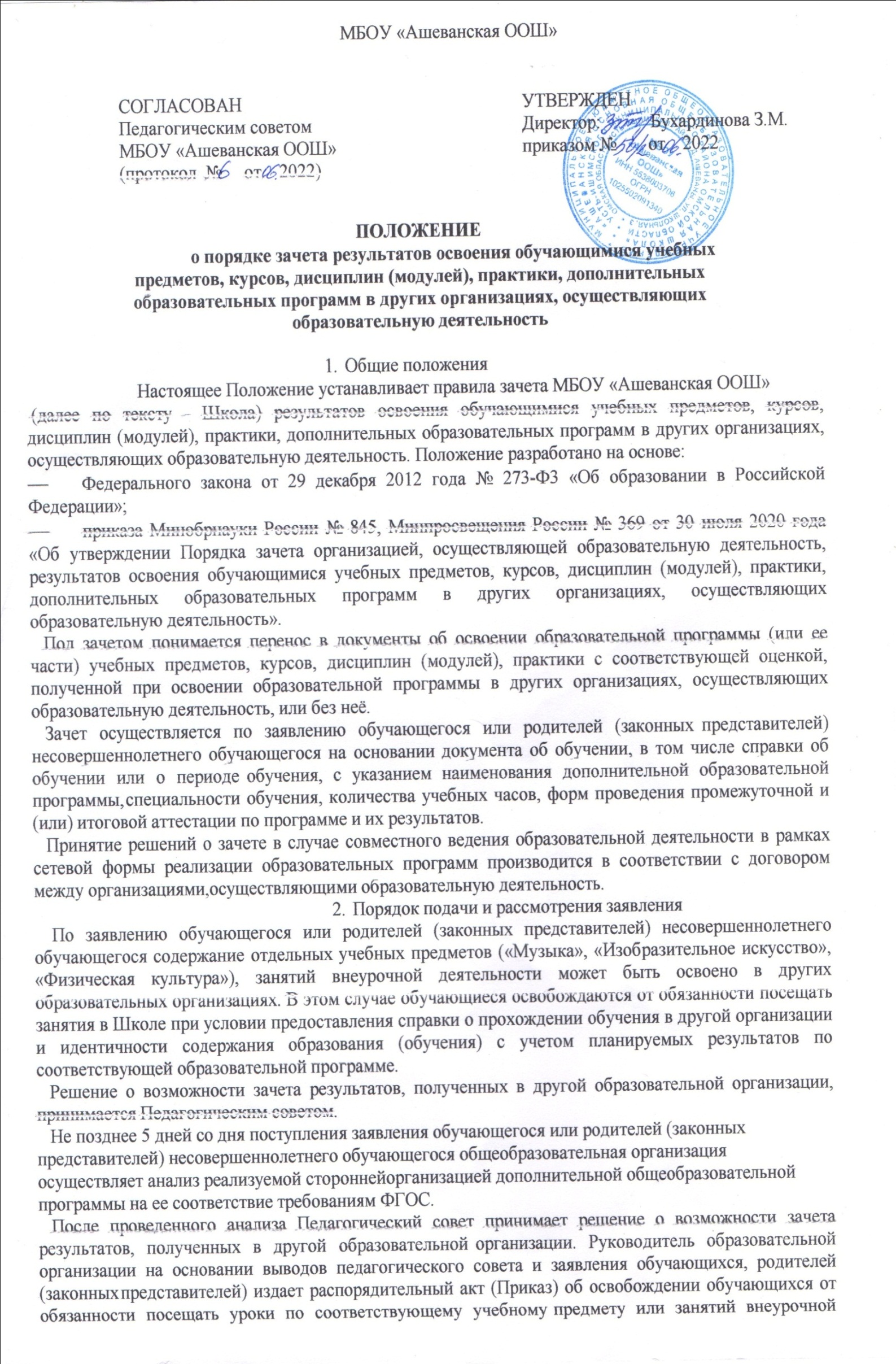  деятельности.    На основании распорядительного акта об освобождении обучающего от обязанности посещать уроки по соответствующему учебному предмету или занятий внеурочной деятельности обучающийся не посещает занятия, а промежуточная аттестация проводится в конце учебного года. Выставляется отметка, соответствующая результатам промежуточной аттестации по дополнительной образовательной программе, прошедшей в иной организации.    При установлении несоответствия результатов пройденного обучения по освоенной ранее обучающимся образовательной программы (ее части) требованиям к планируемым результатам обучения по соответствующей части осваиваемой образовательной программы Школа отказывает обучающемуся в зачете. Решение об отказе в письменной форме в течение 3 дней направляется обучающемуся или родителю (законному представителю) несовершеннолетнего обучающегося.   В случае прекращения обучения в иной организации в течение учебного года обучающийся посещает занятия в Школе в соответствии с утвержденным расписанием. Зачет результатов в последующем не осуществляется.3. Порядок зачёта результатов освоения образовательных программ в области искусства   Обучающимся могут быть зачтены результаты освоения ими дополнительных предпрофессиональных образовательных программ в области искусства (далее - предпрофессиональные программы) (далее - школа искусств) по учебным предметам «Музыка» и «Изобразительное искусство» в рамках освоения образовательных программ начального общего и основного общего образования.  Заявление о зачете результатов обучения подается родителями (законными представителями) обучающегося в Школу с приложением справки, подтверждающей прохождение обучения в школе искусств с указанием наименования программы, специальности обучения, количества учебных часов, формы проведения промежуточной и (или) итоговой аттестации по программе и их результатов.В случае, если в школе искусств промежуточная аттестация проводится по окончании учебного года, общеобразовательная организация отметки (зачеты) за четверти может не выставлять, или выставляет их на основании справки о текущей успеваемости в школе искусств.  Справка о результатах аттестации оформляется после аттестации в школе искусств по итогам учебного года, но не позднее 5 (пяти) календарных дней до окончания учебного года в общеобразовательной организации.  В случае если в справке не выставлена единая отметка, а выставлены отметки по нескольким предметам (например, «Музыкальная литература», «Сольфеджио», «Музыкальная грамота» и т.д.) отметка определяется как высший балл по любому предмету и выставляется целым числом.4.Порядок зачета результатов освоения образовательных программ в области физической культуры и спорта   Образовательная организация может производить зачет результатов освоения учебного предмета «Физическая культура», полученных в иных организациях, осуществляющих образовательную деятельность, обучающихся, проходящих предпрофессиональную и (или) спортивную подготовку по избранному виду спорта. Срок обучения по таким программам составляет более 5 лет. Результаты обучения, срок обучения которых составляет 1-2 года, (общефизическая подготовка) не засчитываются. Обучающимся:- успешно выполняющих программу спортивной подготовки (контрольно- переводное тестирование, нормативы и разряды);- являющихся призерами и победителями рейтинговых спортивно - массовых   мероприятий;- успешно выполнивших в текущем учебном году нормативы всероссийского физкультурно-спортивного комплекса «Готов к труду и обороне» (далее - Комплекс ГТО);- успешно освоившим	программу выставляется высший балл (отметка «отлично»).  Заявление о зачете результатов обучения подается обучающимся или родителями (законными представителями) несовершеннолетнего обучающегося в Школу с приложением справки, подтверждающей прохождение обучения с указанием наименования программы, специальности обучения, количества учебных часов, формы проведения промежуточной и (или) итоговой аттестации по программе и их результатов.  Справка о результатах аттестации оформляется после аттестации в спортивной школе по итогам учебного года, но не позднее 5 (пяти) календарных дней до окончания учебного года в общеобразовательной организации.3.	Порядок зачета результатов освоения образовательных программ вовнеурочной деятельности     В случаях, когда обучающийся совместно с родителями (законными представителями) выбирает обучение по дополнительным образовательным программам, которые реализуются в одновозрастных и разновозрастных объединениях по интересам (клубы, творческие коллективы, ансамбли, группы, секции, кружки и другие), а также индивидуально, то занятия, посещаемые им в данной организации, могут быть засчитаны как часы внеурочной деятельности по соответствующему направлению в Школе.   Зачет результатов осуществляется, если обучающиеся посещают очные занятия по дополнительным общеобразовательным общеразвивающим программам, планируемые результаты которых сопоставимы с планируемыми результатами соответствующих курсов внеурочной деятельности, реализуемой в Школе.В качестве оценки используется безотметочная система.Приложение 1от (ФИО родителя (законного представителя)проживающего по адресу: тел. заявление. Прошу зачесть моему сыну (дочери) (Ф.И.О (отчества при наличии) и дата рождения обучающегося)обучающемуся	класса, следующий предмет   	   изучаемый (-нный) в   	   (наименование учреждения дополнительного образования)имеющей юридический адрес:  	 (адрес учреждения дополнительного образования)Настоящим подтверждаю свое согласие на выставление обучающемуся (фамилия, имя, отчество (при наличии) отметок (оценок) по вышеуказанным предметам по итогам учебного года. Справка (наименование учреждения дополнительного образования) прилагается. / (дата)	(подпись)	(ФИО заявителя)Директору МБОУ «Ашеванская ООШ»от (ФИО родителя (законного представителя)проживающего по адресу: тел. Заявление об освобождении от посещения занятий Прошу освободить   	 (фамилия, имя, отчество (при наличии) и дата рождения обучающегося) обучающегося по предпрофессиональной образовательной программе, программе спортивной подготовки(полное наименование учреждения дополнительного образования, адрес места нахождения, дата и номер лицензии на осуществление образовательной деятельности)от посещения занятий в общеобразовательной организации по учебному предмету «	». (наименование предмета в соответствии с учебным планом общеобразовательной организации в течение всего периода обучения в учреждении дополнительного образования).Представитель обучающегося: 	 (фамилия, имя, отчество, степень родства)/ (дата)	(подпись)	(ФИО заявителя)Справка, подтверждающая прохождение обучающимся обучения в образовательной организации дополнительного образования Выдана   	(фамилия, имя, отчество (при наличии) и дата рождения обучающегося) в том, что он (она)проходит обучение в(полное наименование образовательной организации дополнительного образования) в классе/группе год обучения по предпрофессиональной программе, программе спортивной подготовки в области искусства /физической культуры и спорта (нужное подчеркнуть)(наименование программы).Специальность обучения (инструмент)   	  Срок освоения образовательной программы в полном объеме составляет лет /месяцев.Обучение в	классе / группе	год обучения осуществляетсяв период с "	"		20	г. по "	"	20 _ г. в объёме (справочно)		часов по следующим учебным предметам:Форма и периодичность промежуточной аттестации: Форма итоговой аттестации:   	Руководитель Справка о прохождении обучающимся промежуточной или итоговой аттестации в образовательной организации дополнительного образованияВыдана(фамилия, имя, отчество (при наличии) и дата рождения обучающегося)в том,что он (она) прошел / не прошел промежуточную / итоговую аттестацию по дополнительной предпрофессиональной программе, программе спортивной подготовки в области искусства/физической культуры и спорта(нужное подчеркнуть)(наименование программы)в	классе /		год обучения. Специальность обучения (инструмент)  			 Форма промежуточной / итоговой аттестации:  	   Период аттестации (четверть, полугодие, год):   	 Результат аттестации по учебным предметам: "	" —		(отметка или иная форма оценки результата) "	" —	(отметка или иная форма оценки результата) "	" —	(отметка или иная форма оценки результата) Итог обучения (по результатам аттестации): (учащийся переведен в следующий (старший) класс на обучение по дополнительной образовательной программе "  		 переведен в_	класс на обучение по дополнительной общеразвивающей / предпрофессиональной образовательной программеотчислен по завершению обучения по образовательной программе " " отчислен всвязи с                       (указывается основание отчисления)Руководитель Дата.                                                       Подписьот (ФИО родителя (законного представителя)проживающего по адресу: тел.   	  заявление.  Прошу зачесть моему сыну (дочери) (Ф.И.О ребенка)обучающемуся	класса, следующий предмет, изучаемый (-нный) в (наименование учреждения дополнительного образования)имеющей юридический адрес: (адрес учреждения дополнительного образования)Справка	прилагается. (наименование учреждения дополнительного образования)/ (дата)	(подпись)	(ФИО заявителя)от (ФИО родителя (законного представителя)проживающего по адресу: тел. заявление. Прошу освободить моего сына (дочь) (Ф.И.О ребенка)обучающегося	класса, от посещения уроков_                                                      (указать предмет, день недели, номер урока в расписании)Ответственность за жизнь и здоровье ребенка в указанный в заявлении период времени беру на себя. / (дата)	(подпись)	(ФИО заявителя)